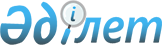 О признании утратившим силу решения Актауского городского маслихата от  25 августа 2015 года  №33/308  "О повышении базовых ставок земельного  налога"Решение Актауского городского маслихата Мангистауской области от 05 февраля 2016 года № 37/365      Примечание РЦПИ.

      В тексте документа сохранена пунктуация и орфография оригинала.

      В соответствии с подпунктом 15) пункта 1 статьи 6 Закона Республики Казахстан от 23 января 2001 года «О местном государственном управлении и самоуправлении в Республике Казахстан» и  статьей 21-1 Закона Республики Казахстан от 24 марта 1998 года «О нормативных правовых актах» Актауский городской маслихат РЕШИЛ:



      1. Признать утратившим силу решения Актауского городского маслихата от 25 августа 2015 года № 33/308 «О повышении базовых ставок земельного налога» (зарегистрированное в Реестре государственной регистрации нормативных правовых актов за № 2838 от 30 сентября 2015 года, опубликованное в газете «Огни Мангистау» от 6октября 2015 года за № 177 ).



      2. Копии настоящего решения направить в департамент юстиции Мангистауской области и средства массовой информации.



      3. Настоящее решение вводится в действие со дня подписания.

 

       Председатель сессии                     Озгамбаев К.О

 

      Секретарь городского

      маслихата                               Молдагулов М.Н.
					© 2012. РГП на ПХВ «Институт законодательства и правовой информации Республики Казахстан» Министерства юстиции Республики Казахстан
				